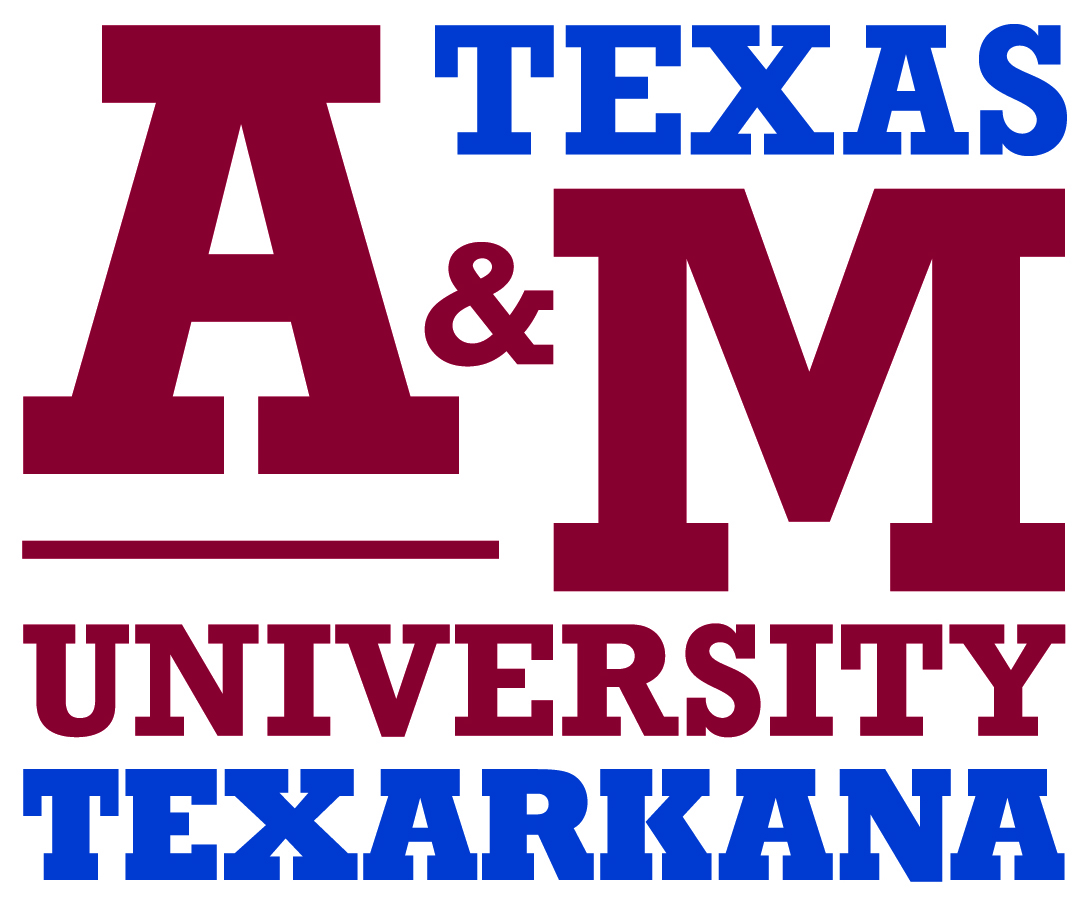 Image ReleaseI authorize Texas A&M University-Texarkana and its agents to photograph, videotape, audio record, televise, duplicate, and/or otherwise record my image, voice, and likeness. I understand that Texas A&M University-Texarkana will own these recordings.I irrevocably authorize Texas A&M University-Texarkana and its agents to use, display, publish, and distribute these recordings for any purpose on websites, publications, broadcasts, displays, and any other medium, and to offer these recordings to others for use in non-university mediums. I waive any right to inspect or approve these recordings or material that may be used with them now or in the future, whether that use is known to me or not.I release Texas A&M University-Texarkana, the Texas A&M University System, its regents, employees, and agents from all liability arising out of the use of these recordings, including but not limited to any claims arising out of my right of privacy or right of publicity and any claims based on any distortions, optical illusions, or faculty mechanical reproductions. I understand that I will not be compensated for any use of these recordings.I understand that this is a legal document and represent that I have read it and understand it and am signing it voluntarily. ________________________________________		_______________________Signature							Date________________________________________		_______________________Printed Name							Cell Phone________________________________________		_______________________Email Address			Expected Graduation Date(If Applicable)___________________________________________________________________________Permanent AddressIf under age 18, a parent or guardian must complete the following: ________________________________________		_______________________Parent/Guardian Signature					Date________________________________________		_______________________Parent/Guardian Printed Name				Relationship___________________________________________________________________________Parent/Guardian Address